Continuity of Learning - Part 01The purpose of this block of learning is to try to get you grounded in the Science & Principles as they apply to Basic Mechanics and the relationship between force, work, energy and power. It covers: -Step 1		What is meant by mass and weightStep 2		The principles of basic mechanics as they apply to levers, gears and pulleysStep 3		The relationship between force, work, energy, power and efficiency and 		Steps 1 - 3	Carrying out relevant calculations of all of the aboveThis sheet contains a study plan with Steps that must be followed in the order laid out; skipping steps or undertaking them in the wrong order will not help at all.References for research and study including the Heinemann Text Book B, Chapter ELTK 08 and YouTube video links, are shown below each answer box. Step 1    We need to understand the difference between Weight and MassGive a definition for each of the two quantities:What are the Symbols and Units associated with Weight and Mass?Which formula links Force (weight) and Mass?Step 1 (continued)On earth what is the value generally accepted for the Force due to Gravity at sea level?    (answer to 1 d.p.)Calculate the Force of an object with a mass of 2kg and an acceleration of 9.81 m/s2 ?Calculate the Weight of an object with a mass of 500g and an acceleration of 25 m/s2 ?Calculate the Weight of an object on Earth that has a Weight of 160 N on the Moon?(Use values of 9.81 m/s2 and 1.6 m/s2 respectively )What is the Mass of an object on the Moon that has a mass of 10kg on Earth ?Step 2a    We need to understand how levers let us use a small force to apply a larger force to an object.With the aid of a diagram, give one example of each of the three classes of lever.For each label the diagram with the Fulcrum (Pivot) Force (Effort) and Load.Identify the Class of lever for the following items (First, Second, or Third)Step 2b    We need to understand how gears let us change speed and/or direction of rotation, and to gain mechanical advantage.What is the ratio (speed multiplier) where the Driver Gear has 50 teeth and the Driven Gear has 10 teeth?What is the mechanical advantage (speed multiplier) where the Driven Gear has a circumference of 300cm and the Driver Gear has a circumference of 30cmIf the Driver gear is rotating at 160 rpm, what is the output speed?Using the following formula, calculate the Velocity Ratio of the example in c) above:Velocity ratio      =	number of teeth on the driven gear			number of teeth on the driver gearStep 2c    We need to understand how pulleys enable us to gain mechanical advantage.What is the mechanical advantage (speed multiplier) where the Driven Gear has a circumference of 300cm and the Driver Gear has a circumference of 30cmStep 3a          We need to understand the relationship between Force, Work done, Energy and Power.	We have already established that Force is a push or pull that acts on an object and is in Newtons.	Reminder: At sea level a mass of 1 kg will exert a Force of 9.81 N (F = m × a) : (F = 1 × 9.81).What is the S.I. Unit and Symbol used to measure Energy and Work done in physics? What is the definition of a Joule?What is the formula used to calculate the amount of Work done when an object is moved?Calculate the amount of Work done when lifting a 20kg reel of cable 2m.A site hoist raises a 150kg load 20m. Calculate the Work done in kiloJoules (kJ).Step 3b          We need to understand that Energy is what is required to get the Work done, whereas Power is what is required to get the Work done in a certain time.Give a definition for both Potential energy and Kinetic energy.Give an electrical related example for a source of Potential energy and Kinetic energy.Power is the rate of work done and is in Joules per second. What other more common unit is used by electrical engineers?Give a formula for Power (watts) that includes the following: Power, Force, Distance and TimeStep 3b continuedA Tower crane lifts a load of 1000kg a vertical distance of 40m in 20 seconds. Calculate the power output of the crane motor.Energy is the amount of work done and is in Joules. What other more common unit is used by electricity supply companies?Calculate the Energy (kilowatt/hours) consumed by a 22kW motor running for 45 minutes. Calculate the Energy (kilowatt/hours) consumed by a 60W pump motor running for 24 hours. Step 3c      Electric motors will state the Output Power usually in Watts but occasionally in Horsepower.	      This is the Power that can be produced at the motor shaft (NOT the Input Power)Give the equivalent power for each of the following motor Output Powers:Electric motors will not state the Input Power of the motor but this can be calculated.What is the basic formula used to calculate the amount of Power taken by a load?Calculate the amount of Power taken by a 230V motor where the current drawn is 9.6 Amps?Calculate the amount of Power taken by a 400V motor where the current drawn is 25 Amps?Step 3c continued       No electric motor is 100% Efficient, meaning there are losses between the Input Power and the Output Power.Give a formula for Efficiency that includes the following: Efficiency, Input Power, Output Power. A 750 W, 110 V motor draws a current of 9 A from the supply. Determine the efficiency of this motor.A 3 kW, 240 V motor draws a current of 10 A from the supply. Determine the efficiency of this motor.Name:Group:QuantityDefinitionDefinitionMassWeightReferences:Text Book B Chapter ELTK 08 pages 213 & 246References:Text Book B Chapter ELTK 08 pages 213 & 246YouTube videos:      Weight, Force, Mass & GravityQuantityQuantity SymbolUnitUnitUnit SymbolMassWeightReferences:Text Book B Chapter ELTK 08 pages 213 & 246References:Text Book B Chapter ELTK 08 pages 213 & 246References:Text Book B Chapter ELTK 08 pages 213 & 246YouTube videos:      Weight, Force, Mass & GravityYouTube videos:      Weight, Force, Mass & GravityReferences:Text Book B Chapter ELTK 08 page 253YouTube videos:      Weight, Force, Mass & Gravity    1:22ValueValueUnitsReferences:Text Book B Chapter ELTK 08 page 253References:Text Book B Chapter ELTK 08 page 253YouTube videos:      Weight, Force, Mass & Gravity    1:45YouTube videos:      Weight, Force, Mass & Gravity    1:45YouTube videos:      Weight, Force, Mass & Gravity    1:45Show formula used and working outShow formula used and working outReferences:Text Book B Chapter ELTK 08 page 253YouTube videos:      Weight, Force, Mass & Gravity    1:22Show formula used and working outShow formula used and working outReferences:Text Book B Chapter ELTK 08 page 253YouTube videos:      Weight, Force, Mass & Gravity    1:22Show formula used and working outShow formula used and working outReferences:Text Book B Chapter ELTK 08 page 253YouTube videos:      Weight, Force, Mass & Gravity    1:22References:Text Book B Chapter ELTK 08 page 253YouTube videos:      Weight, Force, Mass & Gravity    1:22ClassExampleExampleIIIIIIReferences:Text Book B Chapter ELTK 08 pages 247- 248References:Text Book B Chapter ELTK 08 pages 247- 248YouTube videos:      Types of leversItemItemClass of LeverSack TrucksSack TrucksCrowbarCrowbarWheel BarrowWheel BarrowTweezersTweezersReferences:Text Book B Chapter ELTK 08 pages 247- 248References:Text Book B Chapter ELTK 08 pages 247- 248YouTube videos:      Types of leversYouTube videos:      Types of leversReferences:Text Book B Chapter ELTK 08 page 248YouTube videos:      GEARS - the BasicsReferences:Text Book B Chapter ELTK 08 page 248YouTube videos:      GEARS - the Basics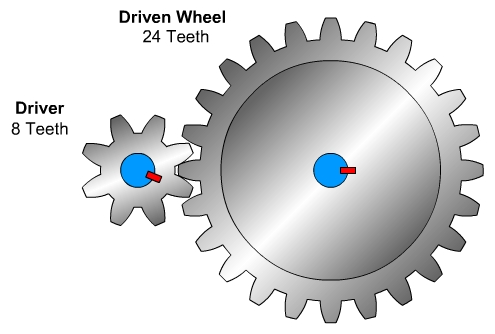 References:Text Book B Chapter ELTK 08 page 248YouTube videos:      GEARS - the BasicsYouTube videos:      GEARS - the BasicsReferences:Text Book B Chapter ELTK 08 page 248YouTube videos:      GEARS - the Basics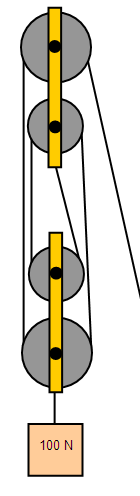 What downward force on the rope is required to lift the 100N load (approximately 10kg) shown?What downward force on the rope is required to lift the 100N load (approximately 10kg) shown?References:Text Book B Chapter ELTK 08 pages 249-251References:Text Book B Chapter ELTK 08 pages 249-251YouTube videos:  Pulleys and Mechanical Advantage    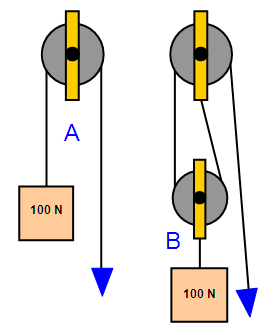 Explain the advantage of pulley system B over pulley system AExplain the advantage of pulley system B over pulley system AReferences:Text Book B Chapter ELTK 08 pages 249-251References:Text Book B Chapter ELTK 08 pages 249-251YouTube videos:  Pulleys and Mechanical Advantage    References:Text Book B Chapter ELTK 08 page 248YouTube videos:      GEARS - the BasicsUnitSymbolReferences:Text Book B Chapter ELTK 08 page 253YouTube videos:      What is a Joule?References:Text Book B Chapter ELTK 08 page 253YouTube videos:      What is a Joule?     1:30References:Text Book B Chapter ELTK 08 page 253YouTube videos:      What is a Joule?     2:45 – 7:15References:Text Book B Chapter ELTK 08 page 253YouTube videos:      What is a Joule?     8:00 References:Text Book B Chapter ELTK 08 page 253YouTube videos:      What is a Joule?     8:00 Potential energy isPotential energy isKinetic energy isKinetic energy isReferences:Text Book B Chapter ELTK 08 page 253 -255YouTube videos:      Kinetic and Potential Energy A potential energy sourceA potential energy sourceA kinetic energy sourceA kinetic energy sourceReferences:Text Book B Chapter ELTK 08 page 253 -255YouTube videos:      Kinetic and Potential Energy References:Text Book B Chapter ELTK 08 page 255YouTube videos:      Energy, Work and Power     2:30 References:Text Book B Chapter ELTK 08 page 255YouTube videos:      Energy, Work and Power     2:30 Show formula used and working out  Show formula used and working out  References:Text Book B Chapter ELTK 08 page 255YouTube videos:      Energy, Work and Power     8:50 References:Text Book B Chapter ELTK 08 page 286YouTube videos:      Power v Energy     1:30 Show formula used and working out  Show formula used and working out  References:Text Book B Chapter ELTK 08 page 255YouTube videos:      Energy, Work and Power     2:30 Show formula used and working out  Show formula used and working out  References:Text Book B Chapter ELTK 08 page 255YouTube videos:      Energy, Work and Power     2:30 S.I. UnitsImperial Units370 W1 H.P 2.2kW15 H.P22 kWReferences:YouTube videos:      Motor Horsepower v Watts    References:YouTube videos:      Motor Horsepower v Watts    References:Text Book B Chapter ELTK 08 page 283YouTube videos:      Calculating Power in an Electrical CircuitShow formula used and working out  Show formula used and working out  References:Text Book B Chapter ELTK 08 page 283YouTube videos:      Calculating Power in an Electrical Circuit Show formula used and working out  Show formula used and working out  References:Text Book B Chapter ELTK 08 page 283YouTube videos:      Calculating Power in an Electrical Circuit References:Text Book B Chapter ELTK 08 page 256YouTube videos:      Efficiency References:Text Book B Chapter ELTK 08 page 256YouTube videos:      Efficiency References:Text Book B Chapter ELTK 08 page 256YouTube videos:      Efficiency 